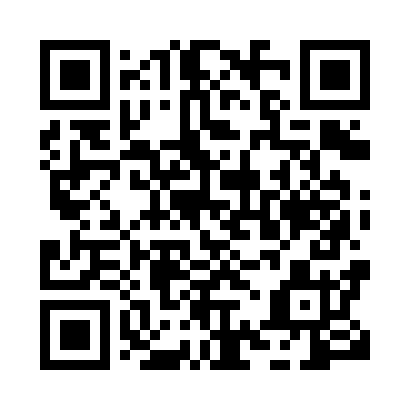 Prayer times for Bikouba, CameroonWed 1 May 2024 - Fri 31 May 2024High Latitude Method: NonePrayer Calculation Method: Muslim World LeagueAsar Calculation Method: ShafiPrayer times provided by https://www.salahtimes.comDateDayFajrSunriseDhuhrAsrMaghribIsha1Wed4:556:0712:143:336:217:282Thu4:556:0712:143:336:217:283Fri4:556:0612:143:346:217:284Sat4:546:0612:133:346:217:285Sun4:546:0612:133:346:217:286Mon4:546:0612:133:346:217:297Tue4:546:0612:133:356:217:298Wed4:536:0612:133:356:217:299Thu4:536:0612:133:356:217:2910Fri4:536:0612:133:356:217:2911Sat4:536:0512:133:356:217:2912Sun4:536:0512:133:366:217:2913Mon4:526:0512:133:366:217:3014Tue4:526:0512:133:366:217:3015Wed4:526:0512:133:366:217:3016Thu4:526:0512:133:376:217:3017Fri4:526:0512:133:376:217:3018Sat4:526:0512:133:376:217:3019Sun4:516:0512:133:376:217:3120Mon4:516:0512:133:376:217:3121Tue4:516:0512:133:386:227:3122Wed4:516:0512:133:386:227:3123Thu4:516:0512:133:386:227:3224Fri4:516:0512:143:386:227:3225Sat4:516:0512:143:396:227:3226Sun4:516:0512:143:396:227:3227Mon4:516:0512:143:396:227:3328Tue4:516:0512:143:396:237:3329Wed4:516:0612:143:406:237:3330Thu4:516:0612:143:406:237:3331Fri4:516:0612:143:406:237:34